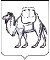 ТЕРРИТОРИАЛЬНАЯ ИЗБИРАТЕЛЬНАЯ КОМИССИЯКАЛИНИНСКОГО РАЙОНА ГОРОДА ЧЕЛЯБИНСКАРЕШЕНИЕг. ЧелябинскСогласно протокола окружной избирательной комиссии Калининского одномандатного избирательного округа №22 от «11» сентября 2022 года о результатах дополнительных выборов депутата Совета депутатов Калининского района города Челябинска второго созыва по Калининскому одномандатному избирательному округу №22:в голосовании приняли участие 1001 избиратель, что составляет 15,8 % от числа избирателей, включенных в список;зарегистрированный кандидат на должность депутата Совета депутатов Калининского района города Челябинска по Калининскому одномандатному избирательному округу №22 Рыжий Антон Петрович получил 839 голосов избирателей, что составляет 83,8 % от числа проголосовавших избирателей.В соответствии с пунктом 8 статьи 47 Закона Челябинской области «О муниципальных выборах в Челябинской области» территориальная избирательная комиссия Калининского района (с полномочиями окружной избирательной комиссии Калининского одномандатного избирательного округа №22) РЕШИЛА:1. Признать выборы депутата Совета депутатов Калининского района города Челябинска по Калининскому одномандатному избирательному округу №22 состоявшимися и действительными.2. Считать избранным депутатом Совета депутатов Калининского района города Челябинска второго созыва по одномандатному избирательному округу №22 Рыжего Антона Петровича.Направить настоящее решение в избирательную комиссию Челябинской области для опубликования в информационно-телекоммуникационной сети «Интернет».Контроль исполнения настоящего решения возложить напредседателя комиссии Головину Т.В.Председатель комиссии         	 	                                                 Т.В.ГоловинаСекретарь комиссии      		                    	                         О.А.Устьянцева«11» сентября 2022 года                                  № 78/436-5 О результатах дополнительных выборов депутата Совета депутатов Калининского района города Челябинска второго созыва по Калининскому одномандатному избирательному округу №22 11 сентября 2022 года